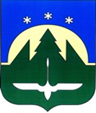 Муниципальное образованиеХанты-Мансийского автономного округа – Югрыгородской округ город Ханты-МансийскДУМА ГОРОДА ХАНТЫ-МАНСИЙСКАРЕШЕНИЕ№ 309-VI РД						 Принято21 декабря 2018 годаО бюджете города Ханты-Мансийска на 2019 год и на плановый период 2020 и 2021 годовРассмотрев проект бюджета города Ханты-Мансийска на 2019 год                          и на плановый период 2020 и 2021 годов, учитывая результаты публичных слушаний от 17 декабря 2018 года, руководствуясь частью 1 статьи 69 Устава города Ханты-Мансийска,Дума города Ханты-Мансийска РЕШИЛА:Статья 1. Утвердить основные характеристики бюджета города                     Ханты-Мансийска (далее также – бюджет города) на 2019 год:1) прогнозируемый общий объем доходов бюджета города                            Ханты-Мансийска в сумме 8 203 701 100,00   рублей;Утвердить доходы бюджета города Ханты-Мансийска на 2019 год согласно приложению 1 к настоящему Решению;2) общий объем расходов бюджета города Ханты-Мансийска в сумме               8 283 701 100,00   рублей;3) дефицит бюджета города Ханты-Мансийска в сумме 80 000 000,00 рублей;4) верхний предел муниципального внутреннего долга города                           Ханты-Мансийска на 1 января 2020 года в сумме 150 000 000,00 рублей, в том числе предельный объем обязательств по муниципальным гарантиям города Ханты-Мансийска в сумме 0,00 рублей;5) предельный объем  муниципального внутреннего долга города                    Ханты-Мансийска в сумме 320 000 000,00 рублей.6) объем расходов на обслуживание муниципального долга в сумме 5 000 000,00 рублей.Статья 2. Утвердить основные характеристики бюджета города                      Ханты-Мансийска на плановый период 2020 и 2021 годов:1) прогнозируемый общий объем доходов бюджета города                             Ханты-Мансийска на 2020 год в сумме 8 544 227 700,00 рублей и на 2021 год                     в сумме 7 744 450 600,00 рублей;  Утвердить доходы бюджета города Ханты-Мансийска на плановый период 2020 и 2021 годов согласно приложению 2 к настоящему Решению;2) общий объем расходов бюджета города Ханты-Мансийска на 2020 год                  в сумме 8 614 227 700,00 рублей и на 2021 год в сумме 7 804 450 600,00 рублей,                в том числе условно утвержденные расходы на 2020 год в сумме 92 272 770,00   рублей и на 2021 год в сумме 189 093 050,00 рублей;3) дефицит бюджета города на 2020 год в сумме 70 000 000,00 рублей,                     на 2021 год в сумме 60 000 000,00 рублей;4) верхний предел муниципального внутреннего долга города                          Ханты-Мансийска на 1 января 2021 года в сумме 120 000 000, 00 рублей                           и на 1 января 2022 года в сумме 80 000 000,00 рублей, в том числе предельный объем обязательств по муниципальным гарантиям города Ханты-Мансийска                   на 1 января 2021 года в сумме 0,00 рублей и на 1 января 2022 года в сумме 0,00 рублей;5) предельный объем муниципального внутреннего долга города                           Ханты-Мансийска на 2020 год в сумме 120 000 000,00 рублей и на 2021 год                       в сумме 80 000 000,00 рублей.6) объем расходов на обслуживание муниципального внутреннего долга                 на 2020 год в сумме 5 000 000,000 рублей и на 2021 год в сумме 5 000 000,00 рублей.Статья 3. Утвердить перечень главных администраторов доходов бюджета города Ханты-Мансийска, являющихся органами местного самоуправления города Ханты-Мансийска и органами Администрации города Ханты-Мансийска, согласно приложению 3 к настоящему Решению.Утвердить перечень главных администраторов доходов бюджета города Ханты-Мансийска, являющихся органами исполнительной власти Российской Федерации, согласно приложению 4 к настоящему Решению.Утвердить перечень главных администраторов доходов бюджета города Ханты-Мансийска, являющихся органами исполнительной власти                           Ханты-Мансийского автономного округа - Югры, согласно приложению 5                         к настоящему Решению. Установить, что органы Администрации города Ханты-Мансийска, являющиеся главными администраторами доходов бюджета города,                                     по согласованию с Департаментом управления финансами Администрации города Ханты-Мансийска вправе наделить подведомственные им казенные учреждения отдельными полномочиями главных администраторов доходов бюджета города путем издания муниципальных правовых актов.Статья 4. Утвердить перечень главных администраторов источников финансирования дефицита бюджета города Ханты-Мансийска согласно приложению 6 к настоящему Решению.Статья 5.  Утвердить в пределах общего объема расходов бюджета города Ханты-Мансийска, установленного статьей 1 настоящего Решения:распределение бюджетных ассигнований бюджета города                              Ханты-Мансийска по разделам и подразделам классификации расходов бюджетов на 2019 год согласно приложению 7 к настоящему Решению;распределение бюджетных ассигнований бюджета города                              Ханты-Мансийска по разделам, подразделам, целевым статьям (муниципальным программам и непрограммным направлениям деятельности), группам (группам                      и подгруппам) видов расходов на 2019 год согласно приложению 8 к настоящему Решению;распределение бюджетных ассигнований бюджета города                                Ханты-Мансийска по целевым статьям (муниципальным программам                                и непрограммным направлениям деятельности), группам (группам и подгруппам) видов расходов классификации расходов бюджетов на 2019 год согласно приложению 9 к настоящему Решению;ведомственную структуру расходов бюджета города Ханты-Мансийска                  на 2019 год согласно приложению 10 к настоящему Решению, в том числе                      в ее составе перечень главных распорядителей средств бюджета города.Статья 6.  Утвердить в пределах общего объема расходов бюджета города Ханты-Мансийска, установленного статьей 1 настоящего Решения:распределение бюджетных ассигнований бюджета города                               Ханты-Мансийска по разделам и подразделам классификации расходов бюджетов на плановый период 2020 и 2021 годов согласно приложению 11 к настоящему Решению;распределение бюджетных ассигнований бюджета города                               Ханты-Мансийска по разделам, подразделам, целевым статьям (муниципальным программам и непрограммным направлениям деятельности), группам (группам                 и подгруппам) видов расходов классификации расходов бюджетов на плановый период 2020 и 2021 годов согласно приложению 12 к настоящему Решению;распределение бюджетных ассигнований бюджета города                               Ханты-Мансийска по целевым статьям (муниципальным программам                               и непрограммным направлениям деятельности), группам (группам и подгруппам) видов расходов классификации расходов бюджетов на плановый период 2020                   и 2020 годов согласно приложению 13 к настоящему Решению;ведомственную структуру расходов бюджета города Ханты-Мансийска                      на плановый период 2020 и 2021 годов согласно приложению 14 к настоящему Решению, в том числе в ее составе перечень главных распорядителей средств бюджета города.Статья 7. Утвердить общий объем бюджетных ассигнований бюджета города Ханты-Мансийска, направленных на исполнение публичных нормативных обязательств: - на 2019 год в сумме 80 600 700,00 рублей;- на 2020 год в сумме 80 600 700,00 рублей;- на 2021 год в сумме 80 600 700,00 рублей. Статья 8. Утвердить объем межбюджетных трансфертов, получаемых                    из бюджетов других уровней на 2019 год в сумме 4 682 267 600,00 рублей, в том числе:- субвенции бюджету города Ханты-Мансийска из регионального фонда компенсаций на выполнение отдельных государственных полномочий органов государственной власти Ханты-Мансийского автономного округа - Югры, а также отдельных государственных полномочий в соответствии с законодательством                   о передаче отдельных государственных полномочий федеральных органов государственной власти в сумме 3 367 689 900,00 рублей;- субсидии бюджету города Ханты-Мансийска в сумме 1 312 070 800,00 рублей;- иные межбюджетные трансферты бюджету города Ханты-Мансийска                            из бюджетов других уровней в сумме   2 506 900,00 рублей.Статья 9. Утвердить объем межбюджетных трансфертов, получаемых                    из бюджетов других уровней на плановый период 2020 года в сумме  4 923 316 900,00 рублей, на  плановый период 2021 года в сумме 4 022 589 600,00 рублей,              в том числе:- субвенции бюджету города Ханты-Мансийска из регионального фонда компенсаций на выполнение отдельных государственных полномочий органов государственной власти Ханты-Мансийского автономного округа - Югры, а также отдельных государственных полномочий в соответствии с законодательством                    о передаче отдельных государственных полномочий федеральных органов государственной власти на плановый период 2020 года в сумме 3 373 890 600,00 рублей, на  плановый период 2021 года в сумме 3 368 310 600,00 рублей;- субсидии бюджету города Ханты-Мансийска на плановый период 2020 года в сумме 1 546 948 000,00 рублей, на плановый период 2021 года в сумме 651 800 700,00 рублей;- иные межбюджетные трансферты бюджету города Ханты-Мансийска                  из бюджетов других уровней на плановый период 2020 года в сумме 2 478 300,00 рублей, на плановый период 2021 года в сумме 2 478 300,00 рублей.Статья 10.  Создать в расходной части бюджета города на 2019 год                            и плановый период 2020 и 2021 годов резервный фонд Администрации города Ханты-Мансийска:на 2019 год в сумме 103 500 000,00 рублей (в том числе средства для предотвращения и ликвидации последствий чрезвычайных ситуаций природного и техногенного характера в сумме 10 000 000,00 рублей);на 2020 год в сумме 104 750 000,00 рублей (в том числе средства для предотвращения и ликвидации последствий чрезвычайных ситуаций природного и техногенного характера в сумме 10 000 000,00  рублей);на 2021 год в сумме 103 500 000,00 рублей (в том числе средства для предотвращения и ликвидации последствий чрезвычайных ситуаций природного и техногенного характера в сумме 10 000 000,00 рублей).Статья 11. Утвердить объем бюджетных ассигнований муниципального дорожного фонда города Ханты-Мансийска:- на 2019 год в сумме 86 796 400,00 рублей;- на 2020 год в сумме 86 833 400,00 рублей;- на 2021 год в сумме  18 418 300,00 рублей.Статья 12. Установить, что из средств бюджета города предоставляются субсидии юридическим лицам (за исключением субсидий государственным (муниципальным) учреждениям), индивидуальным предпринимателям, а также  физическим лицам - производителям товаров, работ, услуг в целях:- финансового обеспечения (возмещения) затрат в связи с оказанием услуг по перевозке  пассажиров в границах муниципального образования город                    Ханты-Мансийск по регулируемым тарифам;- возмещения затрат, возникших в связи с оказанием услуг по перевозке пассажиров и багажа речным транспортом на пригородной линии                             «Ханты-Мансийск – Дачи» по согласованным тарифам;- возмещения части затрат субъектам малого и среднего предпринимательства на: создание коворкинг-центров; осуществление  деятельности в социальной сфере и социально значимых видов деятельности                   в городе Ханты-Мансийске; создание и (или) обеспечение деятельности центров молодежного инновационного творчества;         - возмещения части затрат юридическим лицам (за исключением государственных (муниципальных) учреждений), индивидуальным предпринимателям, осуществляющим деятельность в сфере рыбного хозяйства                  и аквакультуры (рыбоводства); - возмещения затрат, связанных с выполнением работ по капитальному ремонту (с заменой) газопроводов, систем теплоснабжения, водоснабжения                     и водоотведения для подготовки к осенне-зимнему периоду, в том числе                           с применением композитных материалов на объектах коммунальной инфраструктуры, находящихся в муниципальной собственности;- финансового обеспечения затрат на выполнение работ по капитальному ремонту многоквартирных домов; - возмещения затрат по содержанию и текущему ремонту общего имущества многоквартирных домов, в том числе признанных аварийными                          и подлежащими сносу;- возмещение недополученных доходов, возникающих в результате регулирования тарифов на оказание услуг (выполнение работ) в сфере жилищно-коммунального хозяйства.Субсидии юридическим лицам (за исключением субсидий государственным (муниципальным) учреждениям), индивидуальным предпринимателям, а также физическим лицам - производителям товаров, работ, услуг, за исключением субсидий, поступивших из других бюджетов бюджетной системы Российской Федерации в соответствии с решениями органов государственной власти Российской Федерации и органов государственной власти Ханты-Мансийского автономного округа – Югры, предоставляются  на основании муниципальных правовых актов Администрации города Ханты-Мансийска, принятых                              в соответствии с частью 3 статьи 78 Бюджетного Кодекса Российской Федерации и настоящим Решением.Статья 13. Установить, что из средств бюджета города Ханты-Мансийска предоставляются субсидии иным некоммерческим организациям,                                  не являющимися государственными (муниципальными) учреждениями, в целях:- возмещения затрат благотворительным фондам на отопление зданий                      и сооружений;- финансового обеспечения затрат на организацию и проведение социально значимых общественных мероприятий и или (проектов), в том числе в сфере физической культуры и спорта среди различных групп населения;- финансового обеспечения (возмещения) затрат на создание условий для осуществления присмотра и ухода за детьми, содержания детей в частных организациях, осуществляющих образовательную деятельность по реализации образовательных программ дошкольного образования, расположенных                              на территориях муниципальных образований; - финансового обеспечения получения дошкольного образования в частных организациях, осуществляющих образовательную деятельность по реализации образовательных программ дошкольного образования, посредством предоставления указанным образовательным организациям субсидий                                на возмещение затрат, включая расходы на оплату труда, приобретение учебников и учебных пособий, средств обучения, игр, игрушек (за исключением расходов                 на оплату труда работников, осуществляющих деятельность, связанную                             с содержанием зданий и оказанием коммунальных услуг); - предоставления муниципальной поддержки на проведение капитального ремонта общего имущества в многоквартирных домах;- финансового обеспечения затрат на организацию и проведение социально-значимых просветительских мероприятий и (или) проектов в сфере духовно-нравственной культуры народов России.Статья 14. Установить, что в соответствии со статьёй 78 Бюджетного кодекса Российской Федерации в бюджете города Ханты-Мансийска предусмотрены бюджетные ассигнования на предоставление в соответствии                    с решениями Администрации города Ханты-Мансийска юридическим лицам                   (за исключением муниципальных учреждений), индивидуальным предпринимателям, физическим лицам грантов в форме субсидий, в том числе предоставляемых на конкурсной основе в рамках реализации муниципальных программ. Порядок предоставления указанных субсидий устанавливается нормативными правовыми актами Администрации города Ханты-Мансийска.Статья 15. Утвердить источники финансирования дефицита бюджета города Ханты-Мансийска на 2019 год согласно приложению 15 к настоящему Решению, на плановый период 2020 и 2021 годов согласно приложению 16                       к настоящему Решению. Статья 16. Установить, что в соответствии с частью 8 статьи 217 Бюджетного кодекса Российской Федерации и пунктом 6 статьи 2 Решения Думы города Ханты-Мансийска  от 30 июня 2017 года № 141 –VIРД «О Положении                 об отдельных вопросах организации и осуществления бюджетного процесса                        в городе Ханты-Мансийске» Департамент управления финансами Администрации города Ханты-Мансийска вправе вносить изменения в сводную бюджетную роспись бюджета города Ханты-Мансийска без внесения изменений в настоящее Решение  по следующим дополнительным основаниям:1) перераспределение бюджетных ассигнований, предусмотренных главным распорядителям средств бюджета города по соответствующим кодам  классификации расходов бюджета на проведение отдельных мероприятий в рамках муниципальных программ;2) перераспределение бюджетных ассигнований, предусмотренных главным распорядителям средств бюджета города на предоставление муниципальным бюджетным и автономным учреждениям субсидий на финансовое обеспечение выполнения муниципального задания на оказание муниципальных услуг (выполнение работ) и субсидий на цели, не связанные с финансовым обеспечением выполнения муниципального задания, между разделами, подразделами, целевыми статьями и видами расходов классификации расходов бюджетов;3) увеличение бюджетных ассигнований по разделам, подразделам, целевым статьям и видам расходов классификации расходов бюджетов за счет средств, образовавшихся в связи с экономией в текущем финансовом году бюджетных ассигнований на оказание муниципальных услуг, в пределах общего объема бюджетных ассигнований, предусмотренных главному распорядителю средств бюджета города  в текущем финансовом году на указанные цели, при условии,                   что увеличение бюджетных ассигнований по соответствующему виду расходов                     не превышает 10 процентов;4) перераспределение бюджетных ассигнований между подпрограммами (мероприятиями) муниципальных программ, а также между их исполнителями,                  за исключением случаев увеличения бюджетных ассигнований                                            на функционирование органов местного самоуправления, не связанных                             с их созданием, ликвидацией   и реорганизацией (передачей полномочий);5) перераспределение бюджетных ассигнований между подпрограммами (мероприятиями) муниципальных программ, муниципальными программами, непрограммными расходами, а также между главными распорядителями средств бюджета города на функционирование органов местного самоуправления, связанное с созданием, ликвидацией и реорганизацией (передачей полномочий), изменением структуры органов местного самоуправления;6) перераспределение бюджетных ассигнований на социальное обеспечение населения (в том числе на исполнение публичных нормативных обязательств муниципального образования) между видами обязательств в пределах общего объема бюджетных ассигнований на социальное обеспечение населения (в том числе на исполнение публичных нормативных обязательств);7) уменьшение бюджетных ассигнований на сумму, израсходованную получателями бюджетных средств незаконно или не по целевому назначению,                    по предписаниям контрольных органов муниципального образования;8) увеличение (уменьшение) бюджетных ассигнований на основании уведомлений о бюджетных ассигнованиях, планируемых к поступлению из бюджета Ханты-Мансийского автономного округа-Югры;9) изменение  (уточнение) бюджетной классификации расходов бюджета города Ханты-Мансийска без изменения целевого направления средств;10) изменение наименования органов Администрации города                           Ханты-Мансийска, являющихся главными распорядителями бюджетных средств;11) увеличение (перераспределение) бюджетных ассигнований по кодам классификации расходов бюджетов на сумму средств, необходимых                             для выполнения условий софинансирования по программам, принятым бюджетами других уровней, и по субсидиям, предоставленным из бюджетов других уровней бюджету города Ханты-Мансийска, в том числе путем введения новых кодов классификации расходов бюджетов в случае необходимости выполнения условий софинансирования федеральных и региональных программ     и мероприятий.Статья 17. Утвердить бюджетные ассигнования на осуществление бюджетных инвестиций и предоставление бюджетным и автономным учреждениям, муниципальным унитарным предприятиям субсидий                                 на осуществление капитальных вложений в объекты муниципальной собственности, софинансирование капитальных вложений в которые осуществляется за счет межбюджетных субсидий из вышестоящих бюджетов на 2019 год согласно приложению 17 к настоящему Решению.Утвердить бюджетные ассигнования на осуществление бюджетных инвестиций и предоставление бюджетным и автономным учреждениям, муниципальным унитарным предприятиям субсидий на осуществление капитальных вложений в объекты муниципальной собственности, софинансирование капитальных вложений в которые осуществляется за счет межбюджетных субсидий из вышестоящих бюджетов на  плановый период 2020                и 2021 годов  год согласно приложению 18 к настоящему Решению.Статья 18. Установить на 2019 год и плановый период  2020 и 2021 годов норматив отчислений от прибыли муниципальных предприятий, имущество которых находится в собственности города Ханты-Мансийска, остающейся после уплаты налогов и иных обязательных платежей, в бюджет города в размере 10 процентов.Установить, что:- сумма прибыли, подлежащая перечислению в бюджет города, исчисляется муниципальным предприятием самостоятельно по итогам финансово-хозяйственной деятельности на основании данных бухгалтерской отчетности                             с учетом установленного норматива отчислений. - расчет по исчислению суммы платежа представляется муниципальными предприятиями администратору доходов бюджета не позднее 10 дней после предоставления годового отчета в налоговый орган. - форма расчета утверждается администратором доходов бюджета города.Установить срок перечисления прибыли в бюджет города по итогам года -  не позднее 1 мая, следующего за отчетным периодом.Статья 19.  Утвердить программу муниципальных заимствований города Ханты-Мансийска  на 2019 год  согласно приложению 19 к настоящему Решению.Утвердить программу муниципальных заимствований города                           Ханты-Мансийска на плановый период 2020 и 2021 годов  согласно приложению 20 к настоящему Решению.Статья 20. Настоящее Решение вступает в силу с 1 января 2019 года                        и подлежит официальному опубликованию в установленном порядке.Председатель                                                             ГлаваДумы города Ханты-Мансийска                           города Ханты-Мансийска_______________ К.Л. Пенчуков                             _____________ М.П. РяшинПодписано                                                                    Подписано21 декабря 2018 года                                                  21 декабря 2018 года